Акционерное общество «ИСТОК»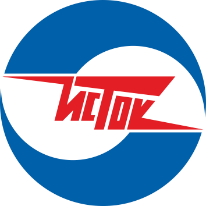 РОССИЯ, г. Тверь, ул. Индустриальная, 7тел: +7 4822 323615Site: www.istok-tver.ru E-Mail: istok@inbox.ruЗаполненный опросный лист Вы можете отправить при помощи факса или электронной почтой по адресу istok@inbox.ru с темой «Опросный лист.»Название и адрес организации:Название и адрес организации:Название и адрес организации:Название и адрес организации:Название и адрес организации:Контактное лицо, координаты для связи:Контактное лицо, координаты для связи:Контактное лицо, координаты для связи:Контактное лицо, координаты для связи:Контактное лицо, координаты для связи:Контактное лицо, координаты для связи:Контактное лицо, координаты для связи:Контактное лицо, координаты для связи:Контактное лицо, координаты для связи:Контактное лицо, координаты для связи:Планируемое месторасположение ВЭУ Планируемое месторасположение ВЭУ Планируемое месторасположение ВЭУ Планируемое месторасположение ВЭУ Планируемое месторасположение ВЭУ Адрес, или точные координаты долгота или широта (можно взять с www.maps.yandex.ru)Среднегодовая скорость ветра, м/сСреднегодовая скорость ветра, м/сСреднегодовая скорость ветра, м/сСреднегодовая скорость ветра, м/сданные можно взять с сайта www.rp5.ruКоличество солнечных дней в годуКоличество солнечных дней в годуКоличество солнечных дней в годуКоличество солнечных дней в годуданные можно взять с сайта www.rp5.ru по параметру "ясно"Рельеф местности (равнина, долина, горы …)Рельеф местности (равнина, долина, горы …)Рельеф местности (равнина, долина, горы …)Рельеф местности (равнина, долина, горы …)Рельеф местности (равнина, долина, горы …)Рельеф местности (равнина, долина, горы …)Рельеф местности (равнина, долина, горы …)Рельеф местности (равнина, долина, горы …)Рельеф местности (равнина, долина, горы …)Рельеф местности (равнина, долина, горы …)Расстояние до ближайшего объекта, м (горы, холма, здания, сплошного забора, лесного массива)Расстояние до ближайшего объекта, м (горы, холма, здания, сплошного забора, лесного массива)Расстояние до ближайшего объекта, м (горы, холма, здания, сплошного забора, лесного массива)Расстояние до ближайшего объекта, м (горы, холма, здания, сплошного забора, лесного массива)Расстояние до ближайшего объекта, м (горы, холма, здания, сплошного забора, лесного массива)Расстояние до ближайшего объекта, м (горы, холма, здания, сплошного забора, лесного массива)Расстояние до ближайшего объекта, м (горы, холма, здания, сплошного забора, лесного массива)Расстояние до ближайшего объекта, м (горы, холма, здания, сплошного забора, лесного массива)Расстояние до ближайшего объекта, м (горы, холма, здания, сплошного забора, лесного массива)Расстояние до ближайшего объекта, м (горы, холма, здания, сплошного забора, лесного массива)1. Какая единовременная мощность всех возможных потребителей?1. Какая единовременная мощность всех возможных потребителей?1. Какая единовременная мощность всех возможных потребителей?1. Какая единовременная мощность всех возможных потребителей?1. Какая единовременная мощность всех возможных потребителей?1. Какая единовременная мощность всех возможных потребителей?Общая мощность:Общая мощность:Общая мощность:Общая мощность:Общая мощность:Пиковая мощность (с учетом пусковых токов, пики при запуске двигателей и прочие скачки потребления):Пиковая мощность (с учетом пусковых токов, пики при запуске двигателей и прочие скачки потребления):Пиковая мощность (с учетом пусковых токов, пики при запуске двигателей и прочие скачки потребления):Пиковая мощность (с учетом пусковых токов, пики при запуске двигателей и прочие скачки потребления):Пиковая мощность (с учетом пусковых токов, пики при запуске двигателей и прочие скачки потребления):Номинальная мощность (постоянная) в кВт*час:Номинальная мощность (постоянная) в кВт*час:Номинальная мощность (постоянная) в кВт*час:Номинальная мощность (постоянная) в кВт*час:Номинальная мощность (постоянная) в кВт*час:Входящее напряжение, тип тока, количество фаз (постоянный, переменный, 220В, 380В):Входящее напряжение, тип тока, количество фаз (постоянный, переменный, 220В, 380В):Входящее напряжение, тип тока, количество фаз (постоянный, переменный, 220В, 380В):Входящее напряжение, тип тока, количество фаз (постоянный, переменный, 220В, 380В):Входящее напряжение, тип тока, количество фаз (постоянный, переменный, 220В, 380В):2. Какая номинальная мощность потребителей? (указать в кВт)2. Какая номинальная мощность потребителей? (указать в кВт)2. Какая номинальная мощность потребителей? (указать в кВт)2. Какая номинальная мощность потребителей? (указать в кВт)2. Какая номинальная мощность потребителей? (указать в кВт)2. Какая номинальная мощность потребителей? (указать в кВт)Распределение мощности по времени суток (если имеются отличия в потреблении по дням недели, то указать дополнительно):Распределение мощности по времени суток (если имеются отличия в потреблении по дням недели, то указать дополнительно):Распределение мощности по времени суток (если имеются отличия в потреблении по дням недели, то указать дополнительно):Распределение мощности по времени суток (если имеются отличия в потреблении по дням недели, то указать дополнительно):Распределение мощности по времени суток (если имеются отличия в потреблении по дням недели, то указать дополнительно):Планируется ли увеличение потребляемой мощности?Планируется ли увеличение потребляемой мощности?Планируется ли увеличение потребляемой мощности?Планируется ли увеличение потребляемой мощности?Планируется ли увеличение потребляемой мощности?Характеристика нагрузки (перечислите потребителей):Характеристика нагрузки (перечислите потребителей):Характеристика нагрузки (перечислите потребителей):Характеристика нагрузки (перечислите потребителей):Характеристика нагрузки (перечислите потребителей):Характеристика нагрузки (перечислите потребителей):Характеристика нагрузки (перечислите потребителей):Характеристика нагрузки (перечислите потребителей):Характеристика нагрузки (перечислите потребителей):Характеристика нагрузки (перечислите потребителей):(освещение, двигатели и т.д.)Режим эксплуатации электростанции:Режим эксплуатации электростанции:Режим эксплуатации электростанции:Режим эксплуатации электростанции:Режим эксплуатации электростанции:Режим эксплуатации электростанции:Режим эксплуатации электростанции:Режим эксплуатации электростанции:Режим эксплуатации электростанции:Режим эксплуатации электростанции:резервный источник электропитания, основной источник электропитания автономный, основной источник электропитания с резервированием от сети, параллельная работа с сетью (встраиваемая ветроэлектростанция), опишите иной вид эксплуатацииПланируемое время автономной работы в период безветрия при полной нагрузке (для встраиваемых ветроэлектростанций в существующую электросеть не требуется):Планируемое время автономной работы в период безветрия при полной нагрузке (для встраиваемых ветроэлектростанций в существующую электросеть не требуется):Планируемое время автономной работы в период безветрия при полной нагрузке (для встраиваемых ветроэлектростанций в существующую электросеть не требуется):Планируемое время автономной работы в период безветрия при полной нагрузке (для встраиваемых ветроэлектростанций в существующую электросеть не требуется):Планируемое время автономной работы в период безветрия при полной нагрузке (для встраиваемых ветроэлектростанций в существующую электросеть не требуется):Планируемое время автономной работы в период безветрия при полной нагрузке (для встраиваемых ветроэлектростанций в существующую электросеть не требуется):Планируемое время автономной работы в период безветрия при полной нагрузке (для встраиваемых ветроэлектростанций в существующую электросеть не требуется):Планируемое время автономной работы в период безветрия при полной нагрузке (для встраиваемых ветроэлектростанций в существующую электросеть не требуется):Планируемое время автономной работы в период безветрия при полной нагрузке (для встраиваемых ветроэлектростанций в существующую электросеть не требуется):Планируемое время автономной работы в период безветрия при полной нагрузке (для встраиваемых ветроэлектростанций в существующую электросеть не требуется):